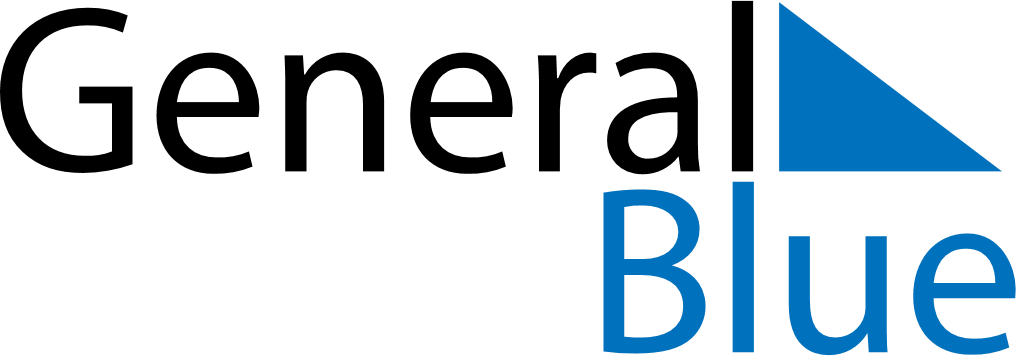 June 2030June 2030June 2030FinlandFinlandSundayMondayTuesdayWednesdayThursdayFridaySaturday123456789101112131415Pentecost16171819202122Midsummer EveMidsummer Day2324252627282930